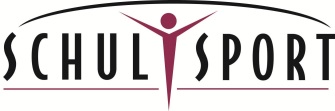 Wir gratulieren dir/Ihnen und deiner/Ihrer Mannschaft zum Landessieg!Du/Sie wirst/werden deine/Ihre Schule und dein/Ihr Bundesland bei der Bundesmeisterschaft vertreten und natürlich dein/Ihr Bestes für deine/Ihre Mannschaft und damit deine/Ihre Schule geben wollen.Diese Bundesmeisterschaft ist eine schulbezogene Veranstaltung. Mit folgender Vereinbarung bestätigst/bestätigen du/Sie, die Regeln und die Ordnung dieses Bewerbes einzuhalten.VEREINBARUNGIch nehme an der gesamten Veranstaltung sowie an der abschließenden Siegerehrung teilIch verzichte im Rahmen der gesamten Veranstaltung auf Alkohol und selbstverständlich auch auf Drogen!Ich respektiere das Rauchverbot!Ich bekenne mich zu einem sportlichen, fairen Verhalten!Ich bemühe mich um ein höfliches, zuvorkommendes Auftreten im Wettkampf und in der Öffentlichkeit!Ich nehme zur Kenntnis, dass ein Fehlverhalten zur Disqualifikation der gesamten Mannschaft führen kann und ich für mutwillig herbeigeführte Schäden aufkommen muss.Unterschriften:Schüler/in:	Schüler/in:Schüler/in:	Schüler/in:Schüler/in:	Schüler(in):Schüler/in:	Schüler/in:Schüler/in:	Schüler/in:Schüler/in:	Schüler/in:			 …………………………………………………………………	      …………………………………………………………………Als Lehrer/in bekenne ich mich zu den sportlichen und pädagogischen Zielen des Bewerbes und werde in diesem Sinn auch meine Verantwortung wahrnehmen.Schulname: 	
Lehrer/in: 	

Viel Erfolg bei der Bundesmeisterschaft wünscht das Organisationsteam